VHA Comprehensive Emergency Management Program VAMC Site Visit AgendaDepartment of Veterans AffairsVeterans Health AdministrationOffice of Public Health and Environmental Hazards, Emergency Management Strategic Health Care Group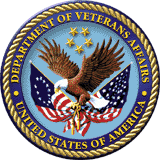 October 30, 2008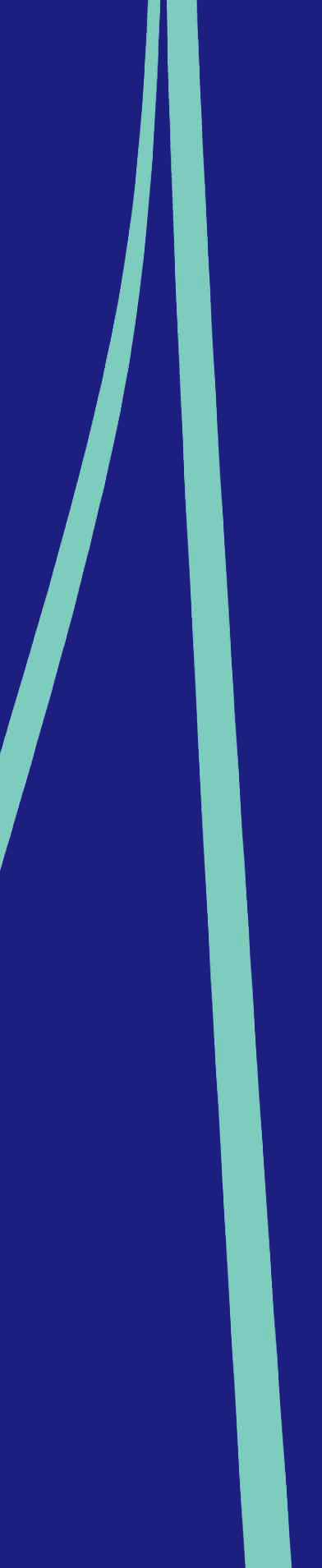 Prior to Visit1.	Complete Pre-survey2.	Obtain documents for on-site reviewHazards Vulnerability AnalysisStandard Operating Procedures for priority hazardsEmergency Operations Plan for past 3 yearsResource InventoryList of mutual aid agreements/contractsIncident Management Team assignmentsKey Personnel Resource MatrixLast two After Action Reports for exercisesMinutes from last six EMC meetingsOrganization chart for Emergency Manager and Emergency Management CommitteeLast two annual program evaluation reports of the Emergency Management CommitteeIf an FCC facility, NDMS planDay 1:Day 2:Day 3:Day 4:TimePerson/CommitteeTopic8:00am - 8:30am VHA Assessment Team and VAMC EPCArrive at VAMC and meet EPCObtain additional documents for on-site review – TBADiscuss any changes to assessment scheduleSet up work area8:30am – 9:00amLeadershipOpening Conference9:00am – 11:00amFacility Designee or EPC/ED Director/Chief of Pharmacy (incorporate standardized questions during tour)Tour of facility, including;Patient Reception area; ED (including patient triage, evaluation and treatment; integration of patient reception and decon, internal and alternate triage) Bottled water and any other emergency supply/equipment caches; VA All-Hazards Emergency Cache (including staff and family prophylaxis); Decon Equipment Storage Facility  11:00am – 12:00pmAssociate DirectorAdministrative activities and EMP mission/objectivesInterface with communityLeadership succession12:00am - 1:30pmVHA Assessment teamWorking lunch and document review.  Please locate documents in a single location.1:30pm – 2:30pmEPCEmergency Management Program overview2:30pm – 3:30pmEMCProgram-level facilitated discussion using VHA Emergency Management Guidebook process.  Topics to include:Emergency Management Program overviewAnnual work plan and scheduleEOP – ICS developmentHVA analysisSOPsRelationships – agreements - Fulfillment of community missionsTrainingExercisesOrganizational learning3:30pm – 4:00pmChief of Food Services, Chief of DietaryFood services during emergencies4:00pm – 4:30pmEmployee Representative(s)Employee welfare and personal preparedness4:30pm – 5:15pmDEMPS CoordinatorDeployment support5:15pm – 6:00pmVHA Assessment TeamDebrief from day and plan next dayReview activities of the day to ensure goals were metIdentify additional data needs for next dayTimePerson/CommitteeTopic7:30am – 8:15amEPCOverview of previous day and current day’s plans8:15am - 9:45amEPC and/or Safety Officer
Decon and PPE set up and demonstration9:45am – 10:15amChief of MedicineAmbulatory clinical servicesAll-Hazard Emergency Cache (medical device)10:15am - 11:00amNurse Executive, Associate Chief Nurse for Emergency Care, Emergency Department Nurse Manager, Designated Learning Officer, Mental Health ClinicianAlternate Care SitesHome CareSpecialty outpatient servicesPatient Mental Health and Welfare11:00 am – 12:00pmChief of StaffConnectivity with CDC and other federal agenciesStaff expansionLab, blood bank, and diagnostic imaging surgeMass fatality12:00pm - 12:30pmVHA Assessment TeamLunchConfirm time with BAH Project Leads for Thursday call12:30pm - 1:15pmChief of Infectious DiseasesIsolationInfection controlConnectivity with public health1:15pm - 1:45pmChief of PolicePerimeter managementSecurity personnel & PPECommunications1:45pm - 2:30pmChief of Human ResourcesCall-back policies for critical staffManpower poolsLeave and overtime policiesAuthorities and limitations2:30pm - 3:15pmPublic Affairs OfficerMedia Relations3:15pm - 3:45pmChief Financial OfficerEMP BudgetEmergency Funds3:45pm - 5:15pmVHA Assessment TeamDebrief from day and plan next dayReview activities of the day to ensure goals were metIdentify additional data needs for next day7:00pm - 8:00pmAODDemonstrate cascade callback of critical staffTimePerson/CommitteeTopic8:00am - 8:30am EPCOverview of previous day and current day’s plans8:30am - 9:30amEOC Activation: Incident Management TeamIncident Management facilitated discussion, including tour of EOC and activation 9:30am - 11:00amChief Engineer and Key StaffContinuity of Operations facilitated discussionEmergency PowerPortable generatorsFuelMedical gasesHVACInfection controlWater conservation11:30am - 12:30pmSafety OfficerPPE Program, including respiratory protectionShelter in placeTransportation of staffDecontamination Relations with Fire, including communications12:30pm - 1:00pmVHA Assessment TeamLunchCall with BAH Project Leads1:00pm - 1:30pmChief of Acquisitions and Materials ManagementSharing AgreementsContracts for restoration of commodities and services1:30pm - 2:30pmCIOIT & Computing ResiliencyVoice & Data Communications2:30pm - 4:00pmEOC, including Chief of Staff, Chief of Medicine, Chief of ED, Nurse Executive, Engineering, Safety, PoliceTabletop focused on medical surge and incident management4:00pm – 4:30pmEPC and AEMLocal Community and Regional Support4:30pm – 5:15pmAssociate Director, AEM, Patient Reception TeamPatient Reception  Capabilities5:15pm – 6:00pmVHA Assessment TeamDebrief from day and prepare for Exit ConferenceTimePerson/CommitteeTopic8:00am - 8:30amMeet with EPCOverview of day’s plans8:30am - 9:30amLeadershipExit Conference10:00amDepart for airport